Slijedi upute iz recepta i ispeci KOKOS KIFLICE.KOKOS KIFLICESASTOJCI 350 g glatkog brašna1 jaje 250 g margarina4 žlice šećera1 prašak za pecivo1 vanilin šećer100 g kokosaPRIPREMA1.Od jaja, brašna, margarina, kokosova brašna, vanilin šećera, praška za pecivo i šećera umijesi tijesto.2.Tijesto ostavi 1 sat u hladnjaku. Nakon toga oblikuj male kiflice i peci na temperaturi od 180°C oko 20 minuta.3.Vruće kiflice uvaljaj u mljeveni šećer pomiješan s vanilin šećerom.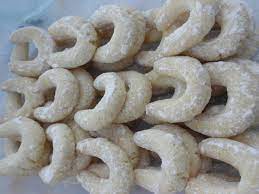 